Лабораторна робота № 55.1. Оператори циклів. Оператор while
Мета: Розглянути призначення циклу та структуру операторів циклу while та repeat. Закріпити отримані знання на практиці.Хід роботиНаписати програму, яка обчислює значення числа ПІ з точністю, що задається користувачем під час роботи. 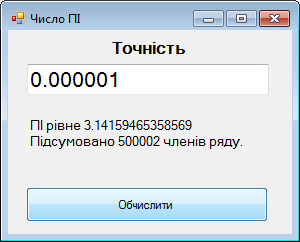 У основі алгоритму обчислення лежить той факт, що сума ряду: 1 - 1/3 + 1/5 -1/7 + 1/9 + ...наближається до значення ПИ/4 при достатньо великій кількості членів ряду.Кожен член ряду з номером n обчислюється за формулою: 1/(2*n - 1) і множиться на мінус один, якщо n парне (визначити, чи є ПІ парним, можна перевіркою залишку від ділення ПІ на 2). Обчислення закінчується тоді, коли значення чергового члена ряду стає меншим, ніж задана точність обчислення.Лістинг обчислення числа ПІ5.2 Оператори циклів. Оператор Repeat
Написати програму, яка перевіряє, чи є введене користувачем число простим (як відомо, число називається простим, якщо воно ділиться тільки на одиницю і саме на себе). 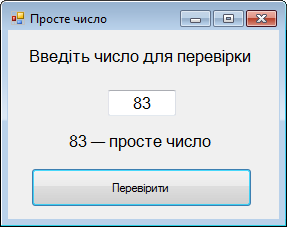 Наприклад, число 21 — звичайне (ділиться на 3), а число 17 — просте (ділиться тільки на 1 і на 17).Перевірити, чи є число n простим, можна діленням числа n на два, на три і т.д. до n і перевірки залишку після кожного ділення. Якщо після чергового ділення залишок рівний нулю, то це означає, що знайдено число, на якому n ділиться без залишку. Порівнявши n і число, на якому n розділилося без залишку, можна визначити, чи є n простим числом.Лістинг програмиКонтрольні питанняЩо таке цикл? Наведіть приклади.Який процес називається циклічним?Що таке змінна циклу? Приклади.З яких складових утворюється алгоритм циклічної структури?Що таке тіло циклу? Його розміри в кількості інструкцій?Що таке модифікація циклу?Як управляти циклом? Як виконується перехід до початку циклу?Наведіть загальний вигляд циклічного алгоритму.Скільки операторів може стояти після службового слова do в циклі?Як зберегти останнє значення параметру циклу? У я кому випадку слід використовувати оператор While? Яка форма запису оператору циклу Repeat? У якому випадку використовується вказаний оператор?procedure Form1.button1_Click(sender: Object; e: EventArgs);var   pi: real; // обчислюване значення ПІ   t: real; // точність обчислення   n: integer; // номер члена ряду   elem: real;// значення члена рядуbegin   pi := 0;   n := 1;   t := StrToFloat(TextBox1.text);   elem := 1; // щоб почати цикл   while elem >= t do   begin      elem := 1 / (2 * n - 1);       if n MOD 2 = 0         then pi := pi - elem else pi := pi + elem; n := n + 1;   end;   pi := pi * 4;    Label4.Text := 'ПІ рівне ' + FloatToStr(pi) + #13   + 'Підсумовано ' + IntTostr(n) + ' членів ряду.'; end;procedure Form1.button1_Click(sender: Object; e: EventArgs);var   n: integer; // число n, що перевіряється:    d: integer; // дільник   r: integer;// залишок від ділення n на dbegin   n := StrToInt(TextBox1.text);   d := 2; // спочатку ділимо на два   repeat      r := n mod d;      if r <> 0 // n не розділилося без остачі на d         then d := d + 1;   until r = 0; // знайдене число, на яке n розділилося без залишку   label2.Text := TextBox1.text;   if d = n      then Label2.Text := Label2.Text + ' — просте число'   else Label2.Text := Label2.Text + ' — звичайне число';end;